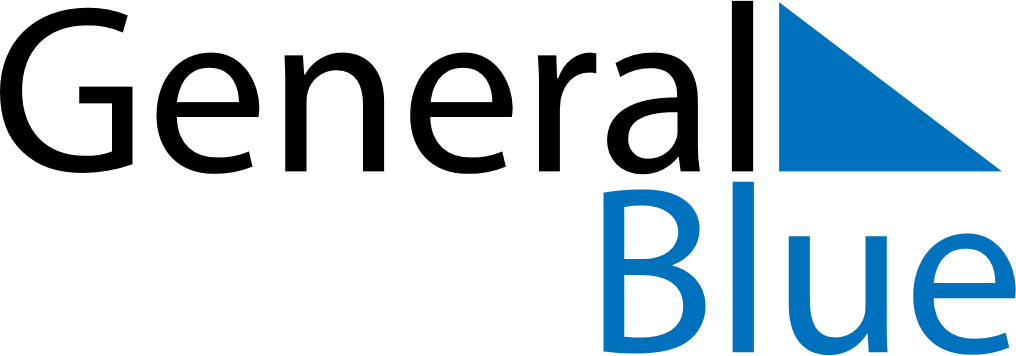 May 2021May 2021May 2021May 2021GibraltarGibraltarGibraltarSundayMondayTuesdayWednesdayThursdayFridayFridaySaturday123456778May Day910111213141415161718192021212223242526272828293031Spring bank holiday